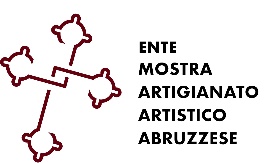 Ente Mostra Artigianato Artistico Abruzzese – Guardiagrele (CH)XXXVI EDIZIONE PREMIONAZIONALE DI POESIA DIALETTALE MODESTO DELLA PORTASCHEDA DI PARTECIPAZIONE – CATEGORIA AATTO DI LIBERATORIAIl sottoscritto dichiara di voler partecipare al XXXVI PREMIO DI POESIA DIALETTALE MODESTO DELLA PORTA e che i componimenti presentati sono originali e frutto del proprio ingegno personale e che non comportano la violazione dei diritti di terzi. Il sottoscritto, quale unico creatore dell’opera, ha e conserva i diritti morali che sono regolamentati dagli artt. da 20 a 24 della Iegge sul diritto d’autore. Si presta altresì il consenso all’eventuale pubblicazione dei componimenti per le attività proprie dell’Ente Mostra Artigianato Artistico Abruzzese, senza nulla a pretendere.TRATTAMENTO DEI DATIIl sottoscritto dichiara di aver letto il regolamento del Premio e di accettare quanto in esso contenuto.Autorizza espressamente l’Organizzazione al trattamento dei dati personali trasmessi ai sensi della legge 675/96 (Legge sulla Privacy) e successive modifiche D.Lgs 196/2003 (Codice Privacy), aggiornamento informativa ai sensi dell’Art. 13 del Regolamento EU 2016/679 (GDPR) in vigore dal 25/05/2018, purché vengano utilizzati esclusivamente nell’ambito della presente iniziativa, con esclusione di qualsiasi diffusione a soggetti terzi se non con espresso consenso.Data ……………………………………………………….                                                       firma ...........................................................................LA PRESENTE SCHEDA DI PARTECIPAZIONE CON ALLEGATA UNA SECONDA COPIA DELLA POESIA PARTECIPANTE DOVRÀ ESSERE INSERITA IN BUSTA CHIUSA ANONIMA ALL’INTERNO DEL PLICO CHE SARA’ INVIATO (ART.10).Nome e CognomeNato aProvincia di Data di nascitaResidente aCAP e ProvinciaIndirizzoProfessionee-mailRecapiti TelefoniciLingua DIALETTALE: Titolo della POESIA: 